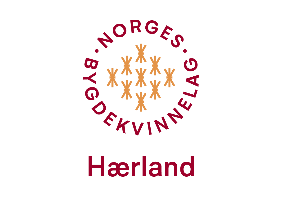 Halvårsplan for Hærland BKL:August:29/8:  Denne søndagen er det høsttakkegudstjeneste og utdeling av 4-årsbok i Hærland kirke. Da håper jeg flest mulig av oss har noe å komme med for å pynte i kirken lørdag 28/8 kl 10.Festkomiteen tar med til kirkekaffe.September:15/9:  Marker BKL inviterer til fellesmøte på Høitorp Fort, kl 19.00. Temaet er «Fermentering».Påmelding til Inger, 48148450, innen 12/9.19/9:  Konfirmasjon i Hærland kirke. Mulig vi blir spurt om hjelp til kapper og lignende i den forbindelse…..Oktober:12/10:  Årsmøte i Hærland BKL.November:15 og16/11:  Blodklubb? 17/11: Styresamling  ØBKDesember:7/12: Eftasverd/ut og spise                                                                 Styret har fått mange tilbakemeldinger på at vi må fortsette å gå turer. Her kommer liste over datoer og oppmøteplass:   7/9:  Hærland kirke,  Kongeveien 14/9:  Mysen kapell, Helsestien 21/9:  Høitorp Fort 28/9:  Lysløypa på Slitu (pizza`n)  5/10:  Lysløypa i Hærland (Myrås)19/10: Lysløypa i Trømborg (kirken)26/10:  Kornsiloen på MysenVi møtes kl 18 - og når det blir mørkt, husk refleksvest og hodelykt!Mvh Styret i Hærland bygdekvinnelag!